File: WTSP-ListSites-G-CentralAndSouthAmerica-Base.docx                     Last update: Apr. 24, 2018WTSP  A Catalog of TRIZ Sites in the WorldBase Document written in 2008 by Toru Nakagawa
Region G. Central and South America InstructionsThis is the Base Document of WTSP Catalog of TRIZ-related Sites in the World in .docx format. 
The Base Document was written by Toru Nakagawa and posted in TRIZ Home Page in Japan in May 2008, and is reposted for the WTSP project  on Feb. 11, 2018. .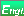 The situations of TRIZ and Internet have changed much in these 10 years. So we should survey thoroughly the present  TRIZ-related sites in the world and revise this old Base Document into a new WTSP Catalog. Please review and revise the documents in the following process, while you are a Member of WTSP or NOT:(1) Download this Base Document and the Working Manuscript of WTSP Catalog from “TRIZ Home Page in Japan” (URL: http://www.osaka-gu.ac.jp/phap/nakagawa/TRIZ/eTRIZ/eWTSP/eWTSP-Outputs.html ).(2) Revise (or write comments on) any sites or group of sites using MS Word. Please review and update the document thoroughly. 
Update the sites already written; check the links, introduce new contents and revise the description of introduction. 
Add new important sites, which are posted not only in English but also in other languages.
Please follow the detail instructions shown below for writing the revisions.  (3) Simplify the edited file by deleting untouched/irrelevant countries/sites etc. and leaving only the revised parts.(4) Send your revision file via email to some WTSP active member close to you (or Project Leader).  He/she will edit such revision manuscripts from you and some others either at the Country or Region levels. 
** If you want to join WTSP, please fill in Membership Application Form and send it to WTSP Project Leader via email (See the instructions in “TRIZ Home Page in Japan”,)(5) Then such WTSP active members will work cooperatively to incorporate all the revision proposals into a revised set of Lists of Sites for Countries, for Regions, and finally for the World. (6) When appropriate the revised version will be posted publicly in “TRIZ Home Page in Japan” (and in the Bitrix24 WTSP platform).Detail Instruction of how to write the update information:Please use the text styles in the following manner:Site number is set arbitrary here in each Country.  Please do not change it for the time being. At the end of your description (of individual sites), please record your name, date,
    and Note of description (i.e., Intention of writing/update and degree of necessity of further revision, etc.) ===================================================(G)  Region G  Central and South America     Central and South America          G-mx-   Mexico01  AMETRIZ  (Mexican TRIZ Association)   http://www.ametriz.com/    (in Spanish)  type ( )Keypersons:  President: Noel León Rovira, Vice president: Edgardo Córdoba López, Secretary General: Guillermo Cortés Robles, The First Iberoamerican Technological Innovation Congress, Sept. 2006 (Report by Ellen Domb: http://www.triz-journal.com/archives/2006/10/06.pdf ) 
Organized 2nd Iberoamerican Technological Innovation Congress in 2007: (Report by Ellen Domb: http://www.realinnovation.com/commentary/archive/2nd_iberoamerican_technological_innovation_congress_day_3.html) [Written by Nakagawa Toru, 2008/5/1; Original text posted in THPJ.  Need to make up-to-date and enhance.]G-ni-    Nicaragua01  TRIZ Nicaragua  (Hugo Sanchez's TRIZ Web Site)                   (in Spanish)  type ( )This site was active during 2002-2003 for introducing simplified forms of TRIZ (including SIT, USIT, and Larry Ball's method).  See Nakagawa's page: http://www.osaka-gu.ac.jp/php/nakagawa/TRIZ/eTRIZ/elinksref/eRefGuide0301/eRefGuide030127.html .  The site is closed temporarily. [Written by Nakagawa Toru, 2008/5/1; Original text posted in THPJ.  Need to make up-to-date and enhance.]G-br-    Brazil01  Aditiva Consulting   http://www.aditivaconsultoria.com/   (in Portuguese)  type ( )Keypersons: Marco Aurélio de Carvalho
Blog:    http://triznik.blogspot.com/ [Written by Nakagawa Toru, 2008/5/1; Original text posted in THPJ.  Need to make up-to-date and enhance.]G-ar-    Argentina (G)  Region G  Central and South America     Central and South America          G-mx-   MexicoG-ni-    NicaraguaG-br-    BrazilG-ar-    Argentina ItemStyle nameStyleRegion name, 
Country name Header 1  Arial, 12 pints, in red fonts, boldSite name  Header 2 Arial, 10.5 points, in dark blue fonts, boldOriginal (old) textText original (old) (green)Times New Roman, 10.5 points, in green fonts; indented by 4 charactersNew or updated textText new update (light blue)Times New Roman, 10.5 points, in blue fonts; indented by 4 charactersComments & suggestions:Comments SuggestionsTimes New Roman, 10.5 points, in red fonts; indented by 8 charactersRevised (finalized) text:Text revised (final) (dark blue)Times New Roman, 10.5 points, in dark blue fonts; indented by 4 characters